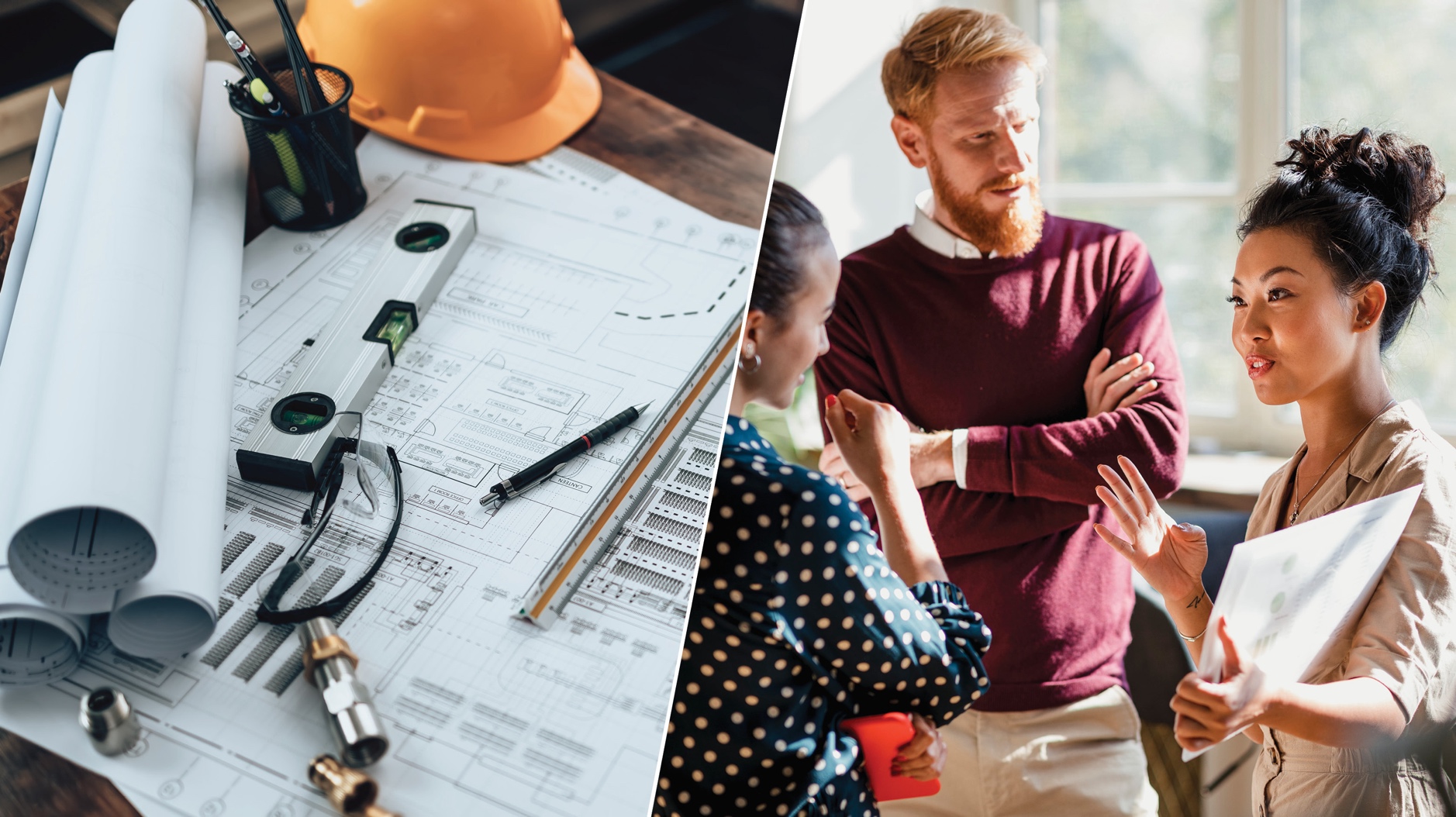 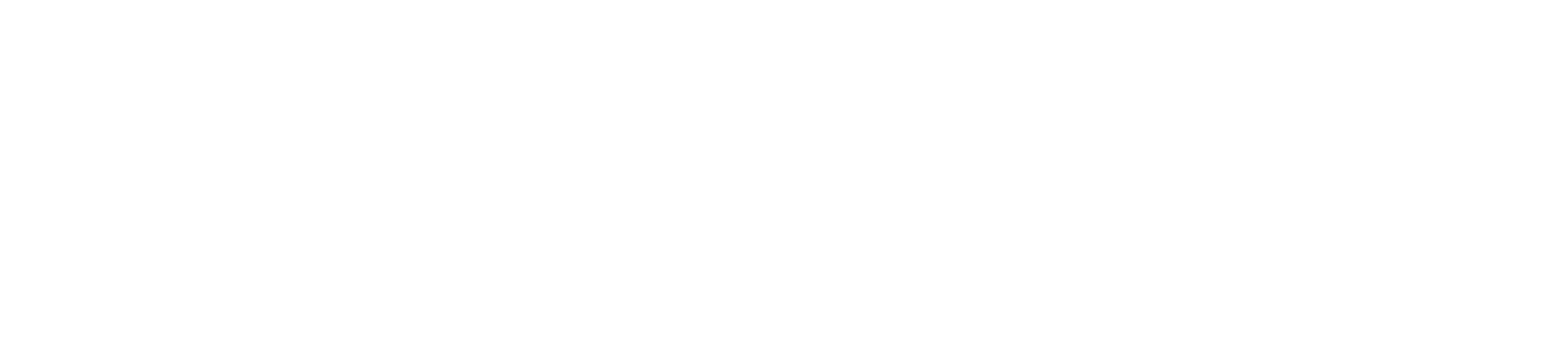 Manufacture of Advanced Key Energy Infrastructure Technologies (MAKE IT) Prize Facilities Track—Phase 1: Scope Permitting and Environmental Plan SubmissionProject TitleDISCLAIMER: THE LANGUAGE PROVIDED BELOW IS AN EXAMPLE AND MAY NOT REPRESENT SPECIFIC REQUIREMENTS IN ANY GIVEN LOCATION. PLEASE USE THE TEMPLATE TO FILL IN THE REQUIREMENT APPROPRIATE TO YOUR PROJECT AND LOCATION.DISCLAIMER: THE LANGUAGE PROVIDED BELOW IS AN EXAMPLE AND MAY NOT REPRESENT SPECIFIC REQUIREMENTS IN ANY GIVEN LOCATION. PLEASE USE THE TEMPLATE TO FILL IN THE REQUIREMENT APPROPRIATE TO YOUR PROJECT AND LOCATION.Additional Permitting Details (if necessary)U.S. Fish and Wildlife Service, Section 7 ConsultationEndangered Species Act - Section 7 Consultation A Biological Assessment/Biological Opinion may be required.BA – Assess listed (and proposed) species and habitat within the project area, and the potential effects of a proposed action on listed species/habitat.BO – Includes conservation/mitigation recommendations to limit “take’, or impact on listed species and habitat, and measures to encourage further recovery of listed species/habitat.Migratory Bird Treaty Act (MBTA)Bald and Golden Eagle Protection Act (BGEPA)U.S. Department of the Interior / U.S. Department of Agriculture Federal Land Use/Land Management Consultation/Clearance/Permitting (NPS, USFS, FWS)Federal Minerals Lease (BLM)State Historic Preservation Office / Tribal Historic Preservation OfficeConsultation under Section 106 National Historic Preservation Act SHPO - All projects must receive SHPO clearance. Federal agencies are responsible for conducting the Section 106 consultation process with the SHPO. Consultation with federally recognized Native American tribes is part of the SHPO review process. Tribes can opt to not participate, but often have a point of contact that reviews proposed actions and provides comments to protect and preserve tribal history, artifacts, land, and traditions.  THPO – A THPO serves the same function as SHPO for tribal lands of federally-recognized tribes. General Comments (if necessary)AgencyPermit / Approval / ClearanceComments / StatusFederalFederalFederalU.S. Environmental Protection Agency (or state agency with primacy)Clean Air ActTitle V Prevention of Significant DeteriorationGreenhouse Gas ReportingGeneral Conformity DeterminationAir quality modeling of construction and operational emissions may be required. *Siting will be important when analyzing baseline emissions in the project area. Applicable monitoring, reporting, and testing requirements may apply.Permit pending.U.S. Fish and Wildlife ServiceEndangered Species Act, (ESA) - Section 7 ConsultationMigratory Bird Treaty Act (MBTA) Bald and Golden Eagle Protection Act (BGEPA)USFWS consultation is required to determine whether a project will impact protected wildlife, habitat, and/or vegetation. If impacts are anticipated, surveys may be required, and a biological assessment/opinion may be issued, and mitigation required.Permit pending.Department of the Interior (BLM, USFWS, NPS)Department of Agriculture (NPS)Federal Land Use/Land Management Consultation/Clearance/Permitting Federal Minerals Lease (BLM)Permit pending.StateStateStateDepartment of ConservationClass II Well Permitting/ConversionSupplemental NoticeNotice of Intention to Rework a WellFor new sites/wells, a Use Permit is required from the local/county planning department. Permit pending.State Historic Preservation OfficeTribal Historic Preservation OfficeConsultation under Section 106 National Historic Preservation Act Native American Tribes ConsultationPermit pending.Regional Water Quality Control BoardWastewater permittingPermit pending.LocalLocalLocalCounty Conservation DistrictErosion and Sedimentation ControlStormwater/Floodplain ManagementSoil Conservation (revegetation/restoration)Permit pending.County Planning/Zoning Zoning/Land Use Consultation or PermitDrainage and Grading PermitEncroachment PermitExcavation Permit (road crossings)Special/Conditional Use Permit Permit pending.